       В целях предупреждения дорожно-транспортных происшествий и профилактики безопасности дорожного движения 19 марта 2024 года состоялась встреча  сотрудников  ОГИБДД Отделения МВД России по Челно-Вершинскому району  с учащимися  начальной  школы ГБОУ СОШ с Шламка.         В ходе встречи младший лейтенант полиции Яковлев С.В беседовал с учащимися о том, как правильно вести себя на дорогах, пешеходных переходах, рассказал о детских удерживающих устройствах для автотранспорта и необходимости их использования. Инспектор отметил, что использование наушников с музыкой и мобильного телефона недопустимо при переходе проезжей части дороги. «Ребята,  велосипеды, мотоциклы, мопеды, самокаты  являются одними из наиболее незащищенных транспортных средств и дорожно-транспортные происшествия  при их использовании  вами, влекут к  более тяжким  последствия на проезжей части. ПОМНИТЕ, ДОРОГА ОШИБОК НЕ ПРОЩАЕТ!»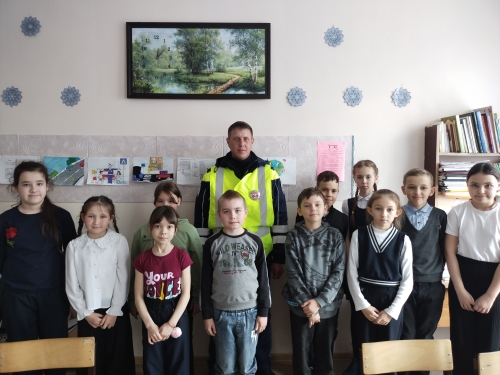 